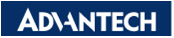 Software SpecificationModbus TCP Slave for POC ( For Reyax LoRa Sensor Node only)Revision HistoryCustomer’s requirement(*): MustSoftware SpecificationFunctional Specification Efforts of Software Development/CustomizationSignatureRevisionDateNotesOwner1.02018/08/17First versionLuke.SuProject (*)Modbus TCP Slave for POCApply Date (*)Apply Date (*)2018/08/162018/08/16Customer (*)HyundaiBusiness (*)Business (*)NRENREPM (*)Brook.LeeAE (*)AE (*)Ray.LiuRay.LiuPlatformUTX-3117OS (*)OS (*)Ubuntu 16.04 x64Ubuntu 16.04 x64Peripheral
NamePurposePurposePurposePurposePeripheral
Integrator boardConnect the turnstile with MIO-2360Connect the turnstile with MIO-2360Connect the turnstile with MIO-2360Connect the turnstile with MIO-2360Peripheral
User /Functional  RequirementsDescriptionDescriptionEvaluate SolutionEvaluate SolutionVersionUser /Functional  RequirementsSCADA would get LoRa node sensor data from UTX-3117 by Modbus TCP SCADA would get LoRa node sensor data from UTX-3117 by Modbus TCP Modbus TCP SlaveModbus TCP Slave1.0User /Functional  RequirementsFixed LoRa sensor data as below picture.Fixed LoRa sensor data as below picture.Hardcode for this POCHardcode for this POC1.0User /Functional  RequirementsUser /Functional  RequirementsUser /Functional  RequirementsOthersOthersOthersOthersOthersOthersWe will provide a Modbus TCP slave convert fixed Reyax’s LoRa Node sensor board only. Information of integrated Reyax LoRa module for this POC demo as below.ItemNameDescription1Convert data format to Modbus TCP To get LoRa sensor data and convert to Modbus TCP data format2Modbus TCP SlaveSCADA can acquire LoRa sensor data by Modbus TCP protocol.3Set relay by Modbus TCPUser can set LoRa node relay by Modbus TCP protocol. 4ConfigurationLoRa node unique id mapping to Modbus TCP slave id.Sensor data mapping to Modbus address and length.TasksCommentMan-daysFeasibility EvaluationTechnique study & SW specification 2Design Design data format and SW architecture.2Implement & ReleaseImplement & Release6Total10Customer: Company: ______________________By (Signature): __________________Name (Print): ___________________                Title:__________________________Address:______________________Anticipated Annual Quantities: _____Approve by:Advantech Co., Ltd.Name(Print):                Title:                       Address:2F., No.27, Wende Rd., Guishan Dist., Taoyuan City 333, Taiwan, R.O.CTel: 886-2-2792-7818Customer: Company: ______________________By (Signature): __________________Name (Print): ___________________                Title:__________________________Address:______________________Anticipated Annual Quantities: _____Comments:Advantech Co., Ltd.Name(Print):                Title:                       Address:2F., No.27, Wende Rd., Guishan Dist., Taoyuan City 333, Taiwan, R.O.CTel: 886-2-2792-7818